__________(Your Address)____(Your City)_______________(Date of Writing the letter)_______________(Recipient’s Address)______________________(Recipient’s City)Subject:_______________________Mr. ________(Recipient’s Full Name),I just wanted to take the opportunity to write my sincerest thanks for your service and dedication. You went above and beyond to sell me my first car on ______(Date). I've been wary of car salesmen in the past, but you've helped in breaking the stereotype. Thank you for answering all my questions with honesty. I am so happy with the car I purchased thanks to the reasonable price you negotiated. You can be assured that I will certainly recommend your services to all my friends and family. Thank you for a great experience.Regards,________________(Your Full Name)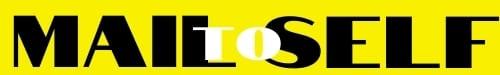 